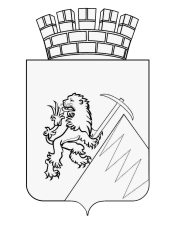 РЕШЕНИЕГУБАХИНСКОЙ ГОРОДСКОЙ ДУМЫII СОЗЫВА06.09.2018 г.                                                                     № В соответствии со статьей 27 Федерального закона от 06 октября 2003 г. № 131-ФЗ «Об общих принципах организации местного самоуправления в Российской Федерации», Губахинская  городская Дума РЕШАЕТ:1. Внести в Положение о территориальном общественном самоуправлении в Губахинском городском округе, утвержденное решением Губахинской городской Думы от 28 июня 2018 года № 90, следующие изменения: 1.1. часть 2 статьи 10 Положения изложить в новой редакции: «2. Порядок регистрации устава территориального общественного самоуправления определяется решением Губахинской городской Думы».2. Опубликовать настоящее решение в информационно-телекоммуникационной сети «Интернет» на  официальном сайте Губахинского городского округа.3. Настоящее решение вступает в силу со дня его опубликования.4. Контроль за исполнением решения возложить на главу города Губахи – главу администрации города Губахи Н.В. Лазейкина.ПредседательГубахинской городской Думы					                 А.Н.МазловГлава города -  глава администрации города Губахи			                        Н.В.ЛазейкинПОЯСНИТЕЛЬНАЯ ЗАПИСКАк проекту решения Губахинской городской Думы«О внесении изменений в Положение о территориальном общественном самоуправлении в Губахинском городском округе, утвержденное Решением Губахинской городской Думы от 28 июня 2018 года № 90»Настоящий проект разработан в целях приведения Положения о территориальном общественном самоуправлении в Губахинском городском округе, утвержденное Решением Губахинской городской Думы от 28 июня 2018 года № 90 в соответствие с действующим законодательством. Согласно части 5 статьи 27 Федерального закона от 6 октября 2003 г. № 131-ФЗ территориальное общественное самоуправление считается учрежденным с момента регистрации устава территориального общественного самоуправления уполномоченным органом местного самоуправления городского округа. Порядок регистрации устава территориального общественного самоуправления определяется уставом муниципального образования и (или) нормативными правовыми актами представительного органа муниципального образования.Принятие настоящего решения не повлечет дополнительного расходования бюджетных средств.Заключение правового управления администрации г. Губахи к проекту решения Губахинской городской Думы «О внесении изменений в Положение о территориальном общественном самоуправлении в Губахинском городском округе, утвержденное решением Губахинской городской Думы от 28 июня 2018 года № 90»
№25										06.08.2018	Правовым управлением Администрации городского округа «Город Губаха» Пермского края в соответствии с Законом Пермского края от 02.03.2009 №309-ПК «О порядке организации и ведения Регистра муниципальных нормативных правовых актов Пермского края» проведена юридическая экспертиза проекта решения Думы «О внесении изменений в Положение о территориальном общественном самоуправлении в Губахинском городском округе, утвержденное решением Губахинской городской Думы от 28 июня 2018 года № 90».	Настоящий проект решения подготовлен в соответствии со статьей 27 Федерального закона от 06 октября 2003 г. № 131-ФЗ «Об общих принципах организации местного самоуправления в Российской Федерации». Проект Решения не противоречит нормам действующего законодательства.Начальникправового управления                                                                             Т.Н.Кашина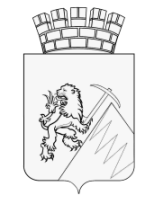 КОНТРОЛЬНО-СЧЕТНАЯ ПАЛАТАГУБАХИНСКОГО ГОРОДСКОГО ОКРУГА ул. Никонова, д. 44, г. Губаха, 618250, факс (34) 248 4 02 94, тел. 4 08 51ЗАКЛЮЧЕНИЕ № 66на проект решения Губахинской городской Думы «О внесении изменений в Положение о территориальном общественном самоуправлении в Губахинском городском округе, утвержденное решением Губахинской городской Думы от 28 июня 2018 года № 90»г. Губаха	14 августа 2018 г.Рассмотрев проект решения, представленный администрацией города Губаха, Контрольно-счетная палата отмечает следующее.Проект решения подготовлен в соответствии с Федеральным законом от 06.10.2003 № 131-ФЗ «Об общих принципах организации местного самоуправления в Российской Федерации» (далее – Федеральный закон № 131-ФЗ).В перечне форм непосредственного участия населения Губахинского городского округа в решении вопросов местного значения (статья 12 Устава Губахинского городского округа) отсутствует территориальное общественное самоуправление (статья 27 Федерального закона № 131-ФЗ) и конференция граждан (статья 30 Федерального закона № 131-ФЗ).ВыводыПроект решения не противоречит Федеральному закону от 06.10.2003г. № 131-ФЗ.ПредложенияАдминистрации города Губаха устранить отмеченные недостатки, подготовить соответствующие изменения в Устав Губахинского городского округа.Проект решения рекомендуется к утверждению Губахинской городской Думой.   Председатель Контрольно-счетной палаты	     	 Л.П. ЛазареваО внесении изменений в Положение о территориальном общественном самоуправлении в Губахинском городском округе, утвержденное решением Губахинской городской Думы от 28 июня 2018 года № 90